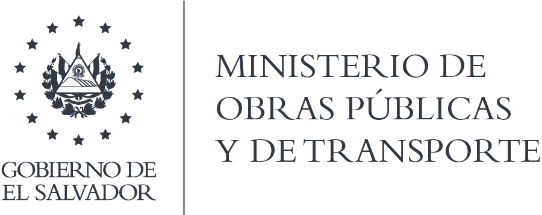 DIRECCIÓN DE GESTIÓN SOCIALINFORME DE PARTICIPACIÓN CIUDADANA EN EL 3ER. TRIMESTRE 2019Los elementos que orienta la Participación Ciudadana para realizar la gestión social se recopilan en el denominado “Manual de Procedimientos de Participación Ciudadana con enfoque de Género, incluyendo tiempos de respuesta”, que tiene como visión fundamental, contribuir al desarrollo local y nacional, con la obra pública: mediante la participación activa, organizada e incluyente de la población, articulando con  municipalidades y otros actores locales con interés en los procesos.La Dirección de Gestión Social recibió solicitudes de obra pública por escrito en aumento progresivo mensual, recibiéndose en julio 125 solicitudes, en agosto 162 y en septiembre subió a 182.La procedencia de las solicitudes es mayormente de San Salvador, seguidas del departamento de la Libertad y Sonsonate. En el caso del Departamento de La Libertad la ampliación de la calle al Puerto ha dejado daños colaterales, generando solicitudes por parte de la población que demandan obras para subsanar.En relación con los trimestres anteriores, el aumento de las solicitudes vía escrita es significativo, tal como se observa en el siguiente gráfico.Este periodo se ha caracterizado por el aumento de recepción de solicitudes; esto incluye vía redes Twitter, Facebook, desde las cuales la ciudadanía mantiene una comunicación constante con las cuentas asignadas por el Ministerio. Las solicitudes vía redes han sobrepasado a las recibidas por escrito en el tercer trimestre de 2019, ascendiendo a 754  del 4 de junio al 16 de agosto.En lo referido a espacios de participación ciudadana, el “Teléfono Abierto” ha tenido mayor uso por la población en este periodo, atendiendo un total de 5,237 personas (1,090 fueron mujeres y jóvenes 39).Las “Inspecciones Técnicas Sociales”, se han priorizado considerando la demanda del trimestre que asciende a 469, realizándose 264 inspecciones en diferentes lugares del país, con un total de 771 personas participantes (mujeres 274 y juventud 62). El espacio de “Atención personalizada en la Oficina” de la Dirección de Gestión Social, se mantuvo activo, recibiendo un total de 76 visitas, en las que se atendió a 143 personas; orientándoles sobre el proceso a seguir para tener éxito en su gestión para realizar la obra pública de interés.Cuando se hacen inspecciones técnicas en el territorio, surge necesidad de dar “Atención Personalizada en el Territorio”, a otras ADESCOS, instituciones o personas que requieren de orientación o necesitan entregar algún documento etc. En este espacio de participación ciudadana se dio atención a 69 personas en 32 “Atenciones personalizadas en el Territorio” (30 mujeres, 39 hombres y 12 juventud).Las “Reuniones con Mesas Técnicas” se han mantenido como un mecanismo en el que las comunidades organizadas dan seguimiento a las obras o proyectos en ejecución, en el trimestre se realizaron 3 reuniones con mesa técnica que da seguimiento al proyecto de ampliación de la carretera al puerto de La Libertad.En este tercer trimestre se realizó una “Rendición de Cuentas”, que es otro de los mecanismos de la DGS, en esta ocasión fue en Morazán el Mozote, donde se realizan obras de resarcimiento para la zona.Se realizaron 89 “Despachos Abiertos”, con el director de la DGS; en los que participaron 306 personas representantes de instituciones y de gobiernos locales, en un 90%. Y se atendió en un 10% organizaciones comunitarias, sobre todo con casos complejos. También se desarrolló 55 reuniones en los territorios con alcaldes, alcaldesas y parte de sus concejos municipales, en las que participaron 93 personas. Y se atendieron dos reuniones de Consejo Departamental de Alcaldes, una de La Paz y otra en Oriente.La organización de Comités pro Obra Pública disminuyo en este periodo, se realizaron 11 reuniones con ”Comité de Obra Pública” ya organizados para dar seguimiento a los procesos. Uno de estos es del río grande en San Miguel. Las Mesas de Coordinación Interinstitucional han sido un espacio en el que ha participado la ciudadanía, según se le requiera, se tuvo 23 reuniones de mesa Interinstitucional con participación de 36 mujeres y 34 hombres.Se tiene una articulación permanente con el liderazgo comunitario, y una forma es por medio de reuniones con las ADESCOS.La gestión de conflictos en el trimestre ha sido uno de las intervenciones más requeridas de la Dirección de Gestión Social, sobre todo en los casos de San Pedro Masahuat, construcción ampliación de carretera de litoral en La Paz y de la carretera al Puerto de La Libertad.